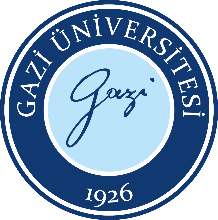 Talep FormuDoküman No:TBMYO.FR.0028Talep FormuYayın Tarihi:10.11.2022Talep FormuRevizyon Tarihi:Talep FormuRevizyon No:Talep FormuSayfa:1/1Talep Eden Birim:Talep Eden Birim:SIRA NOMALZEME/HİZMET ADIMİKTARBİRİMAÇIKLAMA123456Not: Tabloda yer alan bilgileri eksiksiz olarak doldurunuz.Not: Tabloda yer alan bilgileri eksiksiz olarak doldurunuz.Not: Tabloda yer alan bilgileri eksiksiz olarak doldurunuz.Not: Tabloda yer alan bilgileri eksiksiz olarak doldurunuz.Not: Tabloda yer alan bilgileri eksiksiz olarak doldurunuz.BİRİM TALEP GEREKÇESİ (Mutlaka Doldurulacaktır.)BİRİM TALEP GEREKÇESİ (Mutlaka Doldurulacaktır.)BİRİM TALEP GEREKÇESİ (Mutlaka Doldurulacaktır.)BİRİM TALEP GEREKÇESİ (Mutlaka Doldurulacaktır.)BİRİM TALEP GEREKÇESİ (Mutlaka Doldurulacaktır.)     …../…../202.                              Talebi Hazırlayan    


İmza Kaşe     …../…../202.                              Talebi Hazırlayan    


İmza Kaşe


…/…/202.                                            …/…/202.
Program Başkanı                                  Bölüm Başkanı


…/…/202.                                            …/…/202.
Program Başkanı                                  Bölüm Başkanı


…/…/202.                                            …/…/202.
Program Başkanı                                  Bölüm BaşkanıTAŞINIR KONTROL YETKİLİSİNİN GÖRÜŞÜ*                                                                          (Malzemenin depoda olup olmadığı mutlaka belirtilecek)TAŞINIR KONTROL YETKİLİSİNİN GÖRÜŞÜ*                                                                          (Malzemenin depoda olup olmadığı mutlaka belirtilecek)TAŞINIR KODUTAŞINIR KODU…../……/202.

Taşınır Kontrol yetkilisinin                                                                      İmza ve Kaşesi

Taşınır Kontrol yetkilisinin                                                                      İmza ve Kaşesi

Taşınır Kontrol yetkilisinin                                                                      İmza ve KaşesiTalep FormuDoküman No:TBMYO.FR.0028Talep FormuYayın Tarihi:10.11.2022Talep FormuRevizyon Tarihi:Talep FormuRevizyon No:Talep FormuSayfa:1/2* Hizmet işi alımlarında depo görüşü yazılmayacaktır.* İstenilen malzeme depoda var ise bu talep formu satın alma birimine gönderilmeyecektir.* Hizmet işi alımlarında depo görüşü yazılmayacaktır.* İstenilen malzeme depoda var ise bu talep formu satın alma birimine gönderilmeyecektir.* Hizmet işi alımlarında depo görüşü yazılmayacaktır.* İstenilen malzeme depoda var ise bu talep formu satın alma birimine gönderilmeyecektir.* Hizmet işi alımlarında depo görüşü yazılmayacaktır.* İstenilen malzeme depoda var ise bu talep formu satın alma birimine gönderilmeyecektir.* Hizmet işi alımlarında depo görüşü yazılmayacaktır.* İstenilen malzeme depoda var ise bu talep formu satın alma birimine gönderilmeyecektir.MUAYENE VE KABUL KOMİSYONU (Mutlaka Doldurulacaktır)MUAYENE VE KABUL KOMİSYONU (Mutlaka Doldurulacaktır)MUAYENE VE KABUL KOMİSYONU (Mutlaka Doldurulacaktır)MUAYENE VE KABUL KOMİSYONU (Mutlaka Doldurulacaktır)MUAYENE VE KABUL KOMİSYONU (Mutlaka Doldurulacaktır)Asıl ÜyelerAsıl ÜyelerYedek ÜyelerYedek ÜyelerYedek ÜyelerAdı Soyadı ve UnvanıAdı Soyadı ve UnvanıAdı Soyadı ve UnvanıAdı Soyadı ve UnvanıAdı Soyadı ve Unvanı1.1.1.1.1.2.2.2.2.2.3.3.3.3.3.OLUR


…/…/202.

MÜDÜROLUR


…/…/202.

MÜDÜROLUR


…/…/202.

MÜDÜROLUR


…/…/202.

MÜDÜROLUR


…/…/202.

MÜDÜROLUR


…/…/202.

MÜDÜROLUR


…/…/202.

MÜDÜROLUR


…/…/202.

MÜDÜROLUR


…/…/202.

MÜDÜROLUR


…/…/202.

MÜDÜROLUR


…/…/202.

MÜDÜROLUR


…/…/202.

MÜDÜROLUR


…/…/202.

MÜDÜROLUR


…/…/202.

MÜDÜROLUR


…/…/202.

MÜDÜROLUR


…/…/202.

MÜDÜROLUR


…/…/202.

MÜDÜROLUR


…/…/202.

MÜDÜROLUR


…/…/202.

MÜDÜROLUR


…/…/202.

MÜDÜROLUR


…/…/202.

MÜDÜROLUR


…/…/202.

MÜDÜROLUR


…/…/202.

MÜDÜROLUR


…/…/202.

MÜDÜROLUR


…/…/202.

MÜDÜROLUR


…/…/202.

MÜDÜROLUR


…/…/202.

MÜDÜROLUR


…/…/202.

MÜDÜROLUR


…/…/202.

MÜDÜROLUR


…/…/202.

MÜDÜRNOT 1: Teknik Şartname.NOT 1: Teknik Şartname.NOT 2: Hizmet ve özellikli (Demirbaş vb. gibi) Teknik Şartname hazırlanması zorunludur. (Tüm Teknik Şartnameler hazırlayanlar tarafından her bir sayfasının paraflı son sayfasının imzalandığına dikkat edilmelidir.) Yukarıdaki bölümler talep eden şube/birim tarafından eksiksiz bir şekilde doldurulup üst yazı ile gönderilecektir. Bu hususların eksiksiz yerine getirilmesi ve Makam Onayı alınmasından sonra satınalma işlemleri başlatılacaktır.NOT 2: Hizmet ve özellikli (Demirbaş vb. gibi) Teknik Şartname hazırlanması zorunludur. (Tüm Teknik Şartnameler hazırlayanlar tarafından her bir sayfasının paraflı son sayfasının imzalandığına dikkat edilmelidir.) Yukarıdaki bölümler talep eden şube/birim tarafından eksiksiz bir şekilde doldurulup üst yazı ile gönderilecektir. Bu hususların eksiksiz yerine getirilmesi ve Makam Onayı alınmasından sonra satınalma işlemleri başlatılacaktır.NOT 2: Hizmet ve özellikli (Demirbaş vb. gibi) Teknik Şartname hazırlanması zorunludur. (Tüm Teknik Şartnameler hazırlayanlar tarafından her bir sayfasının paraflı son sayfasının imzalandığına dikkat edilmelidir.) Yukarıdaki bölümler talep eden şube/birim tarafından eksiksiz bir şekilde doldurulup üst yazı ile gönderilecektir. Bu hususların eksiksiz yerine getirilmesi ve Makam Onayı alınmasından sonra satınalma işlemleri başlatılacaktır.NOT 2: Hizmet ve özellikli (Demirbaş vb. gibi) Teknik Şartname hazırlanması zorunludur. (Tüm Teknik Şartnameler hazırlayanlar tarafından her bir sayfasının paraflı son sayfasının imzalandığına dikkat edilmelidir.) Yukarıdaki bölümler talep eden şube/birim tarafından eksiksiz bir şekilde doldurulup üst yazı ile gönderilecektir. Bu hususların eksiksiz yerine getirilmesi ve Makam Onayı alınmasından sonra satınalma işlemleri başlatılacaktır.NOT 2: Hizmet ve özellikli (Demirbaş vb. gibi) Teknik Şartname hazırlanması zorunludur. (Tüm Teknik Şartnameler hazırlayanlar tarafından her bir sayfasının paraflı son sayfasının imzalandığına dikkat edilmelidir.) Yukarıdaki bölümler talep eden şube/birim tarafından eksiksiz bir şekilde doldurulup üst yazı ile gönderilecektir. Bu hususların eksiksiz yerine getirilmesi ve Makam Onayı alınmasından sonra satınalma işlemleri başlatılacaktır.NOT 3: Yeni alıma çıkılacak Mal ve Hizmet işi için talepte bulunan birim tarafından muayene kabul komisyonuna üç asıl ve üç yedek olmak üzere personel isimleri yazılması gerekmektedir.NOT 3: Yeni alıma çıkılacak Mal ve Hizmet işi için talepte bulunan birim tarafından muayene kabul komisyonuna üç asıl ve üç yedek olmak üzere personel isimleri yazılması gerekmektedir.NOT 3: Yeni alıma çıkılacak Mal ve Hizmet işi için talepte bulunan birim tarafından muayene kabul komisyonuna üç asıl ve üç yedek olmak üzere personel isimleri yazılması gerekmektedir.NOT 3: Yeni alıma çıkılacak Mal ve Hizmet işi için talepte bulunan birim tarafından muayene kabul komisyonuna üç asıl ve üç yedek olmak üzere personel isimleri yazılması gerekmektedir.NOT 3: Yeni alıma çıkılacak Mal ve Hizmet işi için talepte bulunan birim tarafından muayene kabul komisyonuna üç asıl ve üç yedek olmak üzere personel isimleri yazılması gerekmektedir.HAZIRLAYAN......./......./..........…………….İMZAONAYLAYAN......./......./...........…….....İMZA